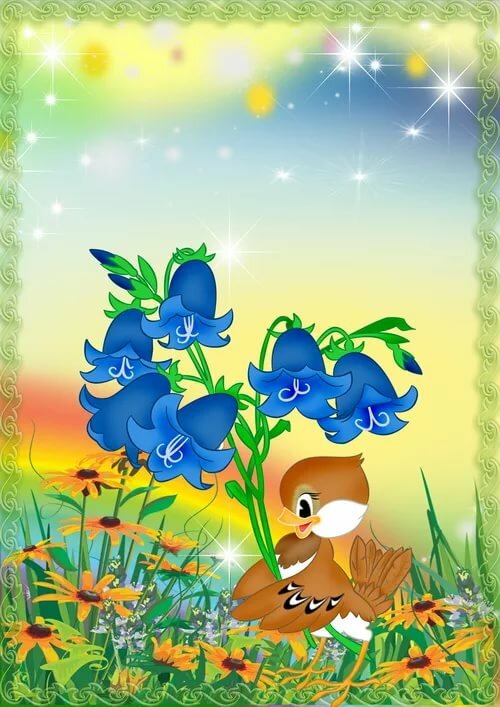 Паспорт проектаТип проекта творческий, информационно – исследовательскийПродолжительность проекта (краткосрочный) 1 неделяУчастники проекта дети ранней группы, воспитатели группы,родители воспитанниковАктуальность темыЭкологическое воспитание - это одно из важных направлений в системе образования. Огромную роль в экологическом образовании детей дошкольного возраста играет практическая, исследовательская деятельность, в результате которой дети учатся любить природу, наблюдать, сопереживать, понимать, что наша земля не может существовать без растений, которые не только помогают нам дышать, но и лечат от болезней.Цветы – это не только красота, но и часть живой природы, которую надо беречь и охранять. Дети должны знать строение цветка, его внешний вид, особенности, целебные свойства.Цель проектаДать детям представление о цветах; развивать воображение, мышление, коммуникативные навыки; воспитывать бережное отношение к природе, привлечь родителей детей к реализации проекта.Задачи проектаОбразовательныеФормировать умение детей классифицировать цветы по месту их произрастания (луг, сад, поле, дом).Дать понятие о роли цветов в жизни человека.Формировать умение передавать в рисунках красоту природы.РазвивающиеРазвивать воображение, мышление в процессе наблюдения. Пополнять и обогащать словарный запас детей и их знания о цветах.Развивать стремление общаться со сверстниками в процессе игровой деятельности.Развивать умение общаться с взрослыми, отвечать на вопросы, вести диалог.Развивать познавательную активность, мышление, воображение, коммуникативные навыки.Развивать познавательно-исследовательскую деятельность детей.Формировать у детей первичные представления о выразительных возможностях музыки, её способности передавать различные эмоции, настроение.Поддерживать проявления инициативы детей в самостоятельных наблюдениях.ВоспитательныеВоспитывать бережное отношение к цветам, умение заботиться о них.Воспитывать экологическую культуру, умение видеть красоту.Предполагаемый результатУ детей развивается интерес к цветам, желание ухаживать за ними, дети проявляют бережное отношение к природе, интересуются, наблюдают, сравнивают.Речь детей активизируется, они отвечают на вопросы взрослого, участвуют в обсуждениях. Развивается трудолюбие, аккуратность, доброжелательность. Воспитывается стремление работать согласованно, уступать товарищам, помогать друг другу, а также самостоятельность, активность и творческие способности детей.                                         Этапы работы над проектомПодготовительный этапСоздание условий, необходимых для реализации проекта. Обогащение предметно-развивающей среды, сбор и анализ литературы по данной теме.Разработка плана реализации проекта. Подбор дидактических игр, пособий, иллюстраций, стихов, загадок, песен, сказок, подвижных игр.Разработка ОД по формированию целостной картины мира, рисованию.Основной этап работыРеализация основных видов деятельности по направлениям проекта.Заключительный этапВключает в себя сбор и обработку методических, практических материалов.Соотнесение поставленных и прогнозируемых результатов с полученными.Обобщение материалов проекта, анализ деятельности детей.Результаты проектаВ совместной работе дети активно и дружно работали, доводили начатое дело до конца, тем самым развивая в себе коммуникативные, познавательные способности. Были разучены и освоены новые подвижные  и дидактические игры; загадки и стихотворения. Детьми были получены системные знания о цветах, сформировано умение классифицировать цветы по цвету,  по месту их произрастания (луг, сад, поле, дом). Активизирован словарный запас детей по теме проекта.                                                     Развивающая среда1.Дидактические и настольно-печатные игры.2.Наглядно-дидактические пособия.3. Раздаточный материал4.Трафареты для свободного рисования.5.Специальная методическая литература.Приложение1. НОД по речевому развитию «Первые цветы»2. НОД по познавательному развитию «Путешествие на цветочную поляну».3.. НОД по художественно-эстетическому развитию «Одуванчики для бабочек».4. Физкультминутки по теме проекта.5. Пальчиковые игры по теме проекта.6. Дидактические игры по теме проекта.7. Стихотворения и загадки про цветы.8. Консультации для родителей: «Прививаем детям любовь к природе».Конспект НОДпо речевому развитию «Первые цветы»Ход занятияВоспитатель. Наступила весна. Солнце стало пригревать, и на проталинках распустились первые цветы, ребята какие? (подснежники) Правильно! А какие еще знаете весенние цветы? (нарциссы, ромашки, подснежники, ландыши, мимоза, тюльпаны и т. д.).  Много цветов растет весной! Любой цветок красив и прекрасен! У каждого есть свой неповторимый запах, а как вы думаете, что у них общее? Правильно, у каждого цветка есть стебель, бутон, лепестки и листочки. Давайте полюбуемся на них! Рассматривают иллюстрации.Воспитатель. А вы знаете стихи о цветах?  Дети читают стихи. 
Подснежник 
Прорастает сквозь снежок,
К солнечным лучам, цветок,
Маленький и нежный, Беленький подснежник. (Н. Маслей)
Мимозы
Лишь сойдут морозы, расцветут мимозы.
На нахохленных цыплят Веточки похожи. (Т. Можайка)
Ландыши
Как горошинки резные на высокой ножке,
Ландыши цветут лесные Прямо у дорожки.(Н. Нехаева)
Ромашка
Нарядные платьица,  желтые брошки, 
Ни пятнышка нет  на красивой одежке. 
Такие веселые  эти ромашки, 
Вот-вот заиграют,  как дети, в пятнашки.  (Е. Серова)
Тюльпан
Лишь пригрело солнце ярко, но ещё совсем не жарко.
Разноцветный сарафан надевает наш тюльпан (Д. Демон)
Физкультминутка «Цветы»
(Дети сидят на корточках) 1, 2, 3 – выросли цветы! (медленно поднимаются) 
К солнцу потянулись - (тянутся на носках) 
Высоко: Стало им приятно и тепло!  Ветерок пролетал, 
Стебелек качал (наклоны в стороны) Влево качнулись, 
Низко пригнулись. Ветерок, убегай! 
Ты цветочки не ломай! (грозят пальцем) Пусть они цветут, растут, 
Детям радость несут (развести руки в стороны) 
Воспитатель. Ребята, а давайте нарисуем тюльпан. 
 (Воспитатель показывает приемы рисования вазы и тюльпана; рисует стебель, бутон, листочки, подбирая необходимые цвета). Дети рисуют (во время рисования можно включить тихую мелодию).
Воспитатель в конце занятия хвалит всех детей, отмечает удачные работы. Делает выставку работ. Воспитатель оказывает индивидуальную помощь.Конспект НОДпо познавательному развитию« Путешествие на цветочную поляну»Задачи:Образовательные:- закрепить в речи детей названия полевых цветов;- расширить представления о частях растений.Развивающие:- развивать слуховое и зрительное внимание, мышление и память детей;- развивать мелкую моторику рук и речевое дыхание;- развивать речь детей, обогащать их словарь.Воспитательные:- воспитывать доброе бережное отношение к растениям;- воспитывать любознательность.Средства обучения:- демонстрационный материал «Цветы на поляне»,цветочная поляна;- пособие цветок;- искусственные букеты цветов;- мяч.Ход ОД.Воспитатель:Дети, чтобы у нас было хорошее настроение, давайте поприветствуем друг друга. (Дети встают в круг).«Здравствуй, небо голубое!Здравствуй, солнце золотое!Здравствуй, матушка- земля!Здравствуйте, мои друзья!»Посмотрите, кто пришел к нам в группу (подсолнух). Он приглашает нас в гости на цветочную поляну. Пора в путь! (звучит музыка)Обратите внимание, на какую красивую поляну привел нас подсолнух! Сколько вокруг разных цветов! Какие цветы вы видите на этой поляне?( дети рассматривают картину «Цветы на лугу»). Дети перечисляют, какие цветы они видят, уточняют название цветка и его цвет.Дети, посмотрите, какая красивая бабочка сидит на цветке! Как этот цветок называется, кто знает? А этот цветок не простой, волшебный. И чтобы разгадать волшебство и узнать, что это за цветок, я предлагаю вам поиграть.Проводится игра «Доскажи словечко» (дети отгадывают загадки).Мы гадали МашкеВ поле на …(ромашке).В пышный белый сарафанчикНарядился …(одуванчик).Синяя головка, тонкий стебелек.В рожь зачем ты спряталсяВася - …(василек).Качает стрекозу красный гамак –Сонный цветок под названием …(мак).Очень уж травка эта строптива:Жжет и кусает больно …(крапива).Лугом музыка плывет –С каждым шагом звонче,Это муравей трясетСиний …(колокольчик).Физкультминутка «Колокольчик».Дон – дон – дон –Колокольчик звенит.Ля – ля – ля –Что-то он говорит.Динь – динь – динь –Наклоняет головку.Бом – бом – бом –Растрепал всю прическу.Дзынь – дзынь – дзынь –Солнцу он улыбнулся.Дили – дон –Наконец то проснулся.Посмотрите, дети, а бабочка села на другой цветок, он, наверное, тоже волшебный. Как он называется? (ответы детей).Проводится игра «Сложи и расскажи».Каждому ребенку выдается пособие «Цветок», предлагается выложить цветы (как пазл). После окончания работы воспитатель задает детям вопросы:- Как называется цветок?- Какого цвета?- Какой величины у цветка листья – большие или маленькие?- Какой формы?Затем дети заканчивают фразу, начатую воспитателем:- Это один красный мак, а на лугу много …(красных маков).- Это один желтый одуванчик а на лугу много …- Это один синий колокольчик, а на лугу много …- Это одна белая ромашка, а на лугу много …Дети, посмотрите, у каждого цветка есть корень, он кормит все растение. Им цветок «пьет» воду из земли. Вот какой красивый букет у нас получился, а как он ароматно пахнет. Давайте вдохнем этот чудесный аромат.Проводится дыхательная гимнастика «Ах! Как пахнет!»Воспитатель предлагает детям сделать глубокий вдох и произнести предложение: «Ах! Как пахнет!». Затем сделать медленный выдох.А сейчас мы с вами отдохнем.Посмотрите, дети, наш подсолнух что- то нашел. Да это же мячик, наверное, кто- то забыл его на полянке. Я предлагаю вам поиграть с мячиком.Проводится игра «Назови ласково».Цветок – цветочек,Лист – листочек,Гриб – грибочек,Стебель – стебелек,Корень – корешок,Жук – жучок.Дети, а нам уже пора возвращаться в группу. Скажите, что вам понравилось в нашем путешествии? Какая игра? Что нового вы сегодня узнали? Подводится итог занятия.Конспект ОД по художественно - эстетическому развитию (рисование)«Одуванчики для бабочек»Задачи: Образовательные: учить детей рисовать одуванчики, используя метод тычка;  закреплять умения правильно держать тычок и располагать изображение по всему листу;Развивающие: развивать чувство цвета, творческое воображение детей;Воспитательные: воспитывать у детей бережное отношение к природе и эстетический вкус.Средства обучения: образец рисунка, фотография с изображением одуванчика в траве, бабочки на магнитах, конверт с письмом, лист бумаги зелёного тона, гуашь жёлтого цвета, кисть – тычок, салфетка, мольберт, музыкальный центр, аудиозаписи.Предварительная работа: чтение стихотворения З. Александровой «Одуванчик», рассматривание иллюстраций И. Архангельской к сборнику «Над рекой над Окой», слушание музыки.Ход НОД. Воспитатель: Дети, посмотрите, пожалуйста, в окно. Какое сейчас время года? (ответы детей). Снова к нам пришла весна, Сколько света и тепла! Тает снег, журчат ручьи, Скачут в лужах воробьи! Уже проснулись от своего зимнего сна пчёлки, бабочки, жучки. (Раздаётся шум у окна). Воспитатель:  Дети! Кто же это? (бабочка) Да она нам письмо принесла. Воспитатель читает письмо: «Здравствуйте, дети! Пишут вам луговые бабочки. Наступила весна, и мы проснулись после долгого сна. Но вот беда: ещё не появилась первая травка на земле, не распустились на деревьях зелёные листочки, не зацвели весенние цветы на лугах. А без их нектара, аромата и сладкого сока мы, бабочки,  можем погибнуть. Помогите нам, дети!  Бабочки»Воспитатель: Дети, вы хотите помочь бабочкам? (ответы детей). Тогда давайте нарисуем для бабочек самые нежные луговые цветы – воздушные и лёгкие одуванчики. Подойдите, пожалуйста, к мольберту. Перед вами фотография одуванчика в траве. Дети, понравился вам одуванчик? (ответы детей). Воспитатель читает стихотворение: «Носит одуванчик лёгкий сарафанчик. Подрастёт – нарядится в беленькое платьице: лёгкое, воздушное, ветерку послушное».Давайте с вами рассмотрим цветок-одуванчик. Какой он формы? (круглой) А какого цвета? (жёлтого). Дети, а на что похож одуванчик? (На солнышко) Да, дети, «Одуванчики-цветы, словно солнышко желты!» А сейчас, дети, давайте превратимся в художников и нарисуем для бабочек на зелёном лугу много-много одуванчиков. Рисовать цветы мы будем краской жёлтого цвета. А поможет нам в этом кисточка-тычок. Посмотрите, пожалуйста! Я аккуратно обмакиваю тычок в баночку с краской и примакиваю к листу. Кисточку держу вертикально. Рисую одуванчики по всему листу. Итак, приступим к работе! Садимся за столы. Но сначала сделаем весёлую гимнастику для пальчиков. Приготовились?Проводится пальчиковая гимнастика: «Сжали ручки в кулачок, положи их на бочок, распрями ладошки, поиграй немножко!»А сейчас, дети, давайте возьмем в руки волшебные тычки и начинаем рисовать. (звучит музыка Э. Грига «Утро». Дети рисуют).Воспитатель: А сейчас, дети, давайте ваши работы поставим на выставку. (детские работы выставляются на стенд). Какие красивые рисунки у вас получились! Посмотрите, сколько здесь цветов! (анализ рисунков) Воспитатель: Дети, а сейчас закройте на миг свои глазки. (дети закрывают глаза. На магниты крепятся разноцветные бабочки). Посмотрите, как здесь весело! Сколько бабочек слетелось на лужайку из одуванчиков! Вам нравится здесь? (ответы детей).Воспитатель читает стихотворение: «Цветы украшают луга и леса, но это не только природы краса. В них пчёлы находят целительный дари бабочки пьют из них сладкий нектар. Не надо, друзья, их бессмысленно рвать, не надо букеты из них составлять… Завянут букеты… Погибнут цветы… И больше не будет такой красоты!» Дети, пусть цветы лучше останутся на ваших картинках и будут долго радовать нас. А давайте, дети, вспомним, кому мы сегодня помогли? (бабочкам). И бабочки за это говорят вам  спасибо
Физкультминутки1.«Во дворе растёт подсолнух».Во дворе растёт подсолнух,Утром тянется он к солнцу. (Дети встают на одну ногу и тянут руки вверх.)Рядом с ним второй, похожий,К солнцу тянется он тоже. (Дети встают на другую ногу и снова тянут руки вверх.)Вертим ручками по кругу.Не задень случайно друга!Несколько кругов вперёд,А потом наоборот. (Вращение прямых рук вперёд и назад.)Отдохнули мы чудесно,И пора нам сесть на место. (Дети садятся.)2.«Одуванчик»Одуванчик, одуванчик! (Приседают, потом медленно встают)Стебель тонкий, как пальчик. (Поднимают руки вверх)Если ветер быстрый - быстрый (Разбегаются в разные стороны).На поляну налетит,Все вокруг зашелестит. (Говорят «ш - ш-ш-ш-ш»)Одуванчика тычинки.Разлетятся хороводом. (Берутся за руки и идут по кругу)И сольются с небосводом.3.«Бабочка».Спал цветок и вдруг проснулся, (Туловище вправо, влево.)Больше спать не захотел, (Туловище вперед, назад.)Шевельнулся, потянулся, (Руки вверх, потянуться.)Взвился вверх и полетел. (Руки вверх, вправо, влево.)Солнце утром лишь проснется,Бабочка кружит и вьется. (Покружиться.)4.«Лепестки»Выросли в саду цветки, (Руки плавно поднять верх, потянуться.)Распустили лепестки.Вдруг повеял ветерок — (Легкий бег.)Закружился лепесток.Ветерок их оторветИ на землю вновь вернет. (Присели.)5.«На лугу растут цветы»На лугу растут цветыНебывалой красоты. (Потягивания — руки в стороны.)К солнцу тянутся цветы.С ними потянись и ты. (Потягивания — руки вверх.)Ветер дует иногда,Только это не беда. (Дети машут руками, изображая ветер.)Наклоняются цветочки,Опускают лепесточки. (Наклоны.)А потом опять встают,И по-прежнему цветут.6.«Наши алые цветки»Наши алые цветкиРаспускают лепестки. (Плавно поднимаем руки вверх.)Ветерок чуть дышит,Лепестки колышет. (Качание руками влево - вправо.)Наши алые цветки,Закрывают лепестки, (Присели, спрятались.)Головой качают, (Движения головой влево - вправо.)Тихо засыпают.Пальчиковые игры«Подснежник»Их видимо-невидимо, (показать все пальцы на обеих руках), не сосчитаешь ты. Кто смог такие выдумать Красивые цветы? (загибать по очереди все пальчики). Должно быть, оторвали от неба лоскуток, (поглаживать пальцы правой, затем левой руки). Чуть-чуть поколдовали – И сделали цветок! (соединить руки, вместе изображая цветок).«Росточек»Из земли торчит росточек (правая рука ладонью вверх, пальцы собраны в щепотку). Это - будущий цветочек. Дождик, дождик, поливай! (левая рука поднята, кисть опущена, пальцы расслаблены ). Пальцы быстро шевелятся (идет дождь) Ты, цветочек, подрастай! (правая рука медленно поднимается вверх). Вверх тянись, старайся! Солнцу открывайся. (медленно развести пальцы правой руки (распустился цветок)).Дидактические игрыДидактическая игра: «Отгадай!». Воспитатель перечисляет характерные признаки цветов, дети пытаются отгадать название цветов. После названия каждого цветка, воспитатель показывает изображение этого цветка. Дидактическая игра: «Рисуем картину». Дети сначала приклеивали, на обведенные по шаблонам изображения, семена гречихи, риса, подсолнечника, гороха, а затем раскрашивают картину. . 4. Дидактическая игра: «Собери букет». Дети рассматривают цветы. Затем воспитатель просит детей составить букеты из цветов. Дети отбирают нужные картинки и перечисляют, сколько и каких цветов у них в букете. Например: У меня в букете 2 астры 1 георгин, 2 розы. Дидактическая игра: «Назови ласково». Педагог, бросая мяч ребенку, называет слово. Ребенок, возвращая мяч, произносит его «ласково». Например: Цветы цветочки. Слова: цветок, стебель, стебли, лист, листья, букет, букеты. Музыкально-дидактическая игра «Колокольчик» Водящий выходит из комнаты. Остальные дети прячут цветок колокольчик (картинку с изображением цветка) в группе, берут звоночки-колокольчики, приглашают водящего и начинают звонить в колокольчики. Водящий ищет цветок. Чем ближе к цветку подходит водящий, тем громче начинают звонить дети- так они подсказывают водящему, где нужно искать колокольчик. Игра малой подвижности «Живая клумба» Дети становятся цветами: иван - чаем, зверобоем, клевером. Обратите внимание детей, что иван- чай среди этих цветов самый высокий. Дети, изображающие иван- чай, встают в центр круга и поднимают руки вверх. Зверобой - средний по высоте цветок. Дети, изображающие зверобой, встают  Стихи о цветахОдуванчикОдуванчик золотой
Был красивый, молодой,
Не боялся никого,
Даже ветра самого!
Одуванчик золотой
Постарел и стал седой,
А как только поседел,
Вместе с ветром улетел.Ромашки- Эй, ромашки,
Дайте мне ответ:
Вы откуда,
Если не секрет?
- Не секрет, -
ответили ромашки, -
Нас носило солнышко
В кармашке!ГвоздикаПогляди-ка, погляди-ка,
Что за красный огонек?
Это дикая гвоздика
Жаркий празднует денек.
А когда настанет вечер,
Лепестки свернет цветок,
"До утра! До новой встречи!" -
И погаснет огонек.КолокольчикО чём колокольчик 
Звенит на лугу? 
Ответить на это 
Я вам не могу. 
Но думаю так: 
Зазвенит он с утра 
И слышат цветы -
Просыпаться пора.КувшинкиСолнце заснуло,
Заснули кувшинки.
Тихо баюкают их
Камышинки.
Утром,
Лишь солнечный лучик
Прольется,
Тотчас кувшинка
Послушно проснется.ПодснежникиПлакала Снегурочка,
Зиму провожая.
Шла за ней печальная,
Всем в лесу чужая.
Там, где шла и плакала,
Трогая берёзы,
Выросли подснежники -
Снегурочкины слезы.НезабудкиУ собачьей старой будки
Распустились незабудки.
Наш пушистый рыжий пес
В незабудки тычет нос:
"Сколько жить на свете буду – 
Незабудки не забуду!"Жёлтые ирисыИрисы есть садовые,
Ирисы есть лиловые —
Эти растут в почёте.
А жёлтые ирисы выросли
В диком местечке,
в сырости, 
Только что не в болоте!Встретишь нежданно-негаданно
Прелесть такую в глуши,
И ничего-то не надо нам:
Стой. Гляди. Не дыши.ФиалкаЗимние морозы солнышко прогнало.
Хрупкая фиалка на полянке встала.
К солнцу синий венчик тянется упрямо.
Первую фиалку я сорву для мамы.                                  Загадки про цветы•Колосится в поле рожь.
Там, во ржи, цветок найдешь.
ярко-синий и пушистый,
Только жаль, что не душистый.
(Василек)•Я капризна и нежна,
К любому празднику нужна.
Могу быть белой, желтой, красной,
Но остаюсь всегда прекрасной!
(Роза)•Стоит в саду кудряшка -
Белая рубашка,
Сердечко золотое.
Что это такое?
(Ромашка)•Белые горошки
На зелёной ножке.
(Ландыш)•Я шариком пушистым белею в поле чистом, 
а дунул ветерок - остался стебелек.
(Одуванчик)•На окне, на полке
Выросли иголки
Да цветки атласные -
Алые и красные.
(Кактус)•В огороде, на дорожке, под моим окошком
Расцвело сегодня солнце на высокой ножке
(Подсолнух)•Из зеленого цыпленка,
Сплошь покрытого пушком,
Становлюсь я горделивым
Алым петушком! 
(Мак)•У занесённых снегом кочек,
Под белой шапкой снеговой
Нашли мы маленький цветочек,
Полузамёрзший, чуть живой.
(Подснежник)•Синенький звонок висит,
Никогда он не звенит.
(Колокольчик)•Жёлтые, пушистые
Шарики душистые.
Их укроет от мороза
В своих веточках …
(Мимоза)Консультация для родителей«Прививаем детям любовь к природе»Большинство людей считают, что любовь к природе появляется как-то сама собой. И что ребёнку как-то специально прививать её не стоит. Отчасти эти люди правы: если родители относятся к природе гуманно, то никаких специальных мероприятий ребёнку устраивать не надо: он будет бессознательно перенимать манеру поведения родителей. А вот что делать в том случае, если по какой-то причине ребёнок к природе равнодушен? И как быть с взрослыми, которые оказывают губительное влияние на окружающую среду?Как родители должны привить любовь к природе детям?Итак, детей нужно воспитывать в «экологическом стиле». Детям до двух лет можно активно давать трогать маленьких букашек, показывать гусениц, бабочек и прочую «мелочь». Они будут с удовольствием осваивать окружающий мир. А если вы вместе с малышом вытащите какую-нибудь букашку из лужи или спасёте комара, то этим поступком на понятном для ребёнка языке объясните, как можно помогать животным.Если ребёнок обошёлся с животным жёстко и даже жестоко (дёргал кота за хвост, колол палкой собаку и т.д.), не торопитесь его ругать. Мягко объясните ему, почему этого делать нельзя, дайте ему возможность исправить ситуацию.Детей постарше надо чаще выводить в лес, знакомить с названиями конкретных зверей, птиц, растений. Пусть в вашем доме будет достаточно литературы, которая бы позволяла ребёнку осваивать биологию с научно-популярной точки зрения. Смотрите вместе документальные фильмы о дикой природе, обсуждайте увиденное.Хорошо действует на детей самостоятельно высаживание растений и уход за ними. Дачный участок, на котором вы,  вместе с ребёнком, будете ухаживать за цветами, станет для маленького человечка источником любви к природе. То, что посажено самостоятельно, запоминается на долгие годы. Пусть это не будут тяжёлые сельскохозяйственные работы: просто немного повозиться в земле — это уже пролог экологического воспитания.Держите дома мелких домашних животных: это будет укреплять интерес ребёнка ко всему живому. И совсем необязательно, чтобы это были элитные породы представителей животного мира: достаточно и ухода за обычной дворняжкой.Поощряйте посещение ребёнком биологических, туристических кружков. Чем больше он находится на природе, тем теснее его связь с ней.Вы скажете: зачем всё это нужно? А затем, что те взрослые люди, которые мусорят, выбрасывают ядовитые отходы, сливают вредные вещества и т.д. — это и есть те выросшие дети, которым в свое время не привили любовь к природе. Нежный контакт с природой в детстве — это залог бережного к ней отношения во взрослом возрасте.